中国地质大学（北京）2024年春季博士研究生课表2023-2024学年第二学期（2024春）及小学期校历课节及上课时间2024春季地球科学与资源学院博士生专业课课表                                                                           上课起止时间：2024年2月26日-2024年6月23日（共17周）2024春季水资源与环境学院博士研究生专业课课表                             上课起止时间：  2024年2月26日-2024年6月23日（共17周）                                                                                                                                           2024春季能源学院博士生专业课课表                                                                           上课起止时间：2024年2月26日-2024年6月23日（共17周）2024春季经济管理学院博士研究生专业课课表                             上课起止时间：2024年2月26日-2024年6月23日（共17周）2024春季马克思主义学院博士研究生专业课课表                                上课起止时间：2024年2月26日-2024年6月23日（共17周）                                                                                                                                                      月份三月三月三月三月四月四月四月四月四月四月五月五月五月五月五月六月六月六月六月六月六月六月七月七月七月七月七月八月八月八月八月八月九月九月  周次  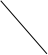 星期1234456789910111213131415161718181234556789910一26411181825181522222961320202731017242418152229295121926262二27512191926291623233071421212841118252529162330306132027273三286132020273101724241815222229512192626310172431317142128284四2971421212841118252529162323306132027274111825118152229295五1815222229512192626310172424317142128285121926229162330306六2916232330613202727411182525181522292961320273310172431317日3101724243171421282851219262629162330307142128441118251182023级注：1、室内教学17周；2、2024 年4月4日清明节；3、2024年4月18、19日春季运动会；4、2024年6月10日端午节。注：1、室内教学17周；2、2024 年4月4日清明节；3、2024年4月18、19日春季运动会；4、2024年6月10日端午节。注：1、室内教学17周；2、2024 年4月4日清明节；3、2024年4月18、19日春季运动会；4、2024年6月10日端午节。注：1、室内教学17周；2、2024 年4月4日清明节；3、2024年4月18、19日春季运动会；4、2024年6月10日端午节。注：1、室内教学17周；2、2024 年4月4日清明节；3、2024年4月18、19日春季运动会；4、2024年6月10日端午节。注：1、室内教学17周；2、2024 年4月4日清明节；3、2024年4月18、19日春季运动会；4、2024年6月10日端午节。注：1、室内教学17周；2、2024 年4月4日清明节；3、2024年4月18、19日春季运动会；4、2024年6月10日端午节。注：1、室内教学17周；2、2024 年4月4日清明节；3、2024年4月18、19日春季运动会；4、2024年6月10日端午节。注：1、室内教学17周；2、2024 年4月4日清明节；3、2024年4月18、19日春季运动会；4、2024年6月10日端午节。注：1、室内教学17周；2、2024 年4月4日清明节；3、2024年4月18、19日春季运动会；4、2024年6月10日端午节。注：1、室内教学17周；2、2024 年4月4日清明节；3、2024年4月18、19日春季运动会；4、2024年6月10日端午节。注：1、室内教学17周；2、2024 年4月4日清明节；3、2024年4月18、19日春季运动会；4、2024年6月10日端午节。注：1、室内教学17周；2、2024 年4月4日清明节；3、2024年4月18、19日春季运动会；4、2024年6月10日端午节。注：1、室内教学17周；2、2024 年4月4日清明节；3、2024年4月18、19日春季运动会；4、2024年6月10日端午节。注：1、室内教学17周；2、2024 年4月4日清明节；3、2024年4月18、19日春季运动会；4、2024年6月10日端午节。注：1、室内教学17周；2、2024 年4月4日清明节；3、2024年4月18、19日春季运动会；4、2024年6月10日端午节。注：1、室内教学17周；2、2024 年4月4日清明节；3、2024年4月18、19日春季运动会；4、2024年6月10日端午节。注：1、室内教学17周；2、2024 年4月4日清明节；3、2024年4月18、19日春季运动会；4、2024年6月10日端午节。注：1、室内教学17周；2、2024 年4月4日清明节；3、2024年4月18、19日春季运动会；4、2024年6月10日端午节。注：1、室内教学17周；2、2024 年4月4日清明节；3、2024年4月18、19日春季运动会；4、2024年6月10日端午节。注：1、室内教学17周；2、2024 年4月4日清明节；3、2024年4月18、19日春季运动会；4、2024年6月10日端午节。考试军事理论、小学期及暑假10周军事理论、小学期及暑假10周军事理论、小学期及暑假10周军事理论、小学期及暑假10周军事理论、小学期及暑假10周军事理论、小学期及暑假10周军事理论、小学期及暑假10周军事理论、小学期及暑假10周军事理论、小学期及暑假10周军事理论、小学期及暑假10周军事理论、小学期及暑假10周军事理论、小学期及暑假10周2022级注：1、室内教学17周；2、2024 年4月4日清明节；3、2024年4月18、19日春季运动会；4、2024年6月10日端午节。注：1、室内教学17周；2、2024 年4月4日清明节；3、2024年4月18、19日春季运动会；4、2024年6月10日端午节。注：1、室内教学17周；2、2024 年4月4日清明节；3、2024年4月18、19日春季运动会；4、2024年6月10日端午节。注：1、室内教学17周；2、2024 年4月4日清明节；3、2024年4月18、19日春季运动会；4、2024年6月10日端午节。注：1、室内教学17周；2、2024 年4月4日清明节；3、2024年4月18、19日春季运动会；4、2024年6月10日端午节。注：1、室内教学17周；2、2024 年4月4日清明节；3、2024年4月18、19日春季运动会；4、2024年6月10日端午节。注：1、室内教学17周；2、2024 年4月4日清明节；3、2024年4月18、19日春季运动会；4、2024年6月10日端午节。注：1、室内教学17周；2、2024 年4月4日清明节；3、2024年4月18、19日春季运动会；4、2024年6月10日端午节。注：1、室内教学17周；2、2024 年4月4日清明节；3、2024年4月18、19日春季运动会；4、2024年6月10日端午节。注：1、室内教学17周；2、2024 年4月4日清明节；3、2024年4月18、19日春季运动会；4、2024年6月10日端午节。注：1、室内教学17周；2、2024 年4月4日清明节；3、2024年4月18、19日春季运动会；4、2024年6月10日端午节。注：1、室内教学17周；2、2024 年4月4日清明节；3、2024年4月18、19日春季运动会；4、2024年6月10日端午节。注：1、室内教学17周；2、2024 年4月4日清明节；3、2024年4月18、19日春季运动会；4、2024年6月10日端午节。注：1、室内教学17周；2、2024 年4月4日清明节；3、2024年4月18、19日春季运动会；4、2024年6月10日端午节。注：1、室内教学17周；2、2024 年4月4日清明节；3、2024年4月18、19日春季运动会；4、2024年6月10日端午节。注：1、室内教学17周；2、2024 年4月4日清明节；3、2024年4月18、19日春季运动会；4、2024年6月10日端午节。注：1、室内教学17周；2、2024 年4月4日清明节；3、2024年4月18、19日春季运动会；4、2024年6月10日端午节。注：1、室内教学17周；2、2024 年4月4日清明节；3、2024年4月18、19日春季运动会；4、2024年6月10日端午节。注：1、室内教学17周；2、2024 年4月4日清明节；3、2024年4月18、19日春季运动会；4、2024年6月10日端午节。注：1、室内教学17周；2、2024 年4月4日清明节；3、2024年4月18、19日春季运动会；4、2024年6月10日端午节。注：1、室内教学17周；2、2024 年4月4日清明节；3、2024年4月18、19日春季运动会；4、2024年6月10日端午节。考试军事理论、小学期及暑假10周军事理论、小学期及暑假10周军事理论、小学期及暑假10周军事理论、小学期及暑假10周军事理论、小学期及暑假10周军事理论、小学期及暑假10周军事理论、小学期及暑假10周军事理论、小学期及暑假10周军事理论、小学期及暑假10周军事理论、小学期及暑假10周军事理论、小学期及暑假10周军事理论、小学期及暑假10周2021级注：1、室内教学17周；2、2024 年4月4日清明节；3、2024年4月18、19日春季运动会；4、2024年6月10日端午节。注：1、室内教学17周；2、2024 年4月4日清明节；3、2024年4月18、19日春季运动会；4、2024年6月10日端午节。注：1、室内教学17周；2、2024 年4月4日清明节；3、2024年4月18、19日春季运动会；4、2024年6月10日端午节。注：1、室内教学17周；2、2024 年4月4日清明节；3、2024年4月18、19日春季运动会；4、2024年6月10日端午节。注：1、室内教学17周；2、2024 年4月4日清明节；3、2024年4月18、19日春季运动会；4、2024年6月10日端午节。注：1、室内教学17周；2、2024 年4月4日清明节；3、2024年4月18、19日春季运动会；4、2024年6月10日端午节。注：1、室内教学17周；2、2024 年4月4日清明节；3、2024年4月18、19日春季运动会；4、2024年6月10日端午节。注：1、室内教学17周；2、2024 年4月4日清明节；3、2024年4月18、19日春季运动会；4、2024年6月10日端午节。注：1、室内教学17周；2、2024 年4月4日清明节；3、2024年4月18、19日春季运动会；4、2024年6月10日端午节。注：1、室内教学17周；2、2024 年4月4日清明节；3、2024年4月18、19日春季运动会；4、2024年6月10日端午节。注：1、室内教学17周；2、2024 年4月4日清明节；3、2024年4月18、19日春季运动会；4、2024年6月10日端午节。注：1、室内教学17周；2、2024 年4月4日清明节；3、2024年4月18、19日春季运动会；4、2024年6月10日端午节。注：1、室内教学17周；2、2024 年4月4日清明节；3、2024年4月18、19日春季运动会；4、2024年6月10日端午节。注：1、室内教学17周；2、2024 年4月4日清明节；3、2024年4月18、19日春季运动会；4、2024年6月10日端午节。注：1、室内教学17周；2、2024 年4月4日清明节；3、2024年4月18、19日春季运动会；4、2024年6月10日端午节。注：1、室内教学17周；2、2024 年4月4日清明节；3、2024年4月18、19日春季运动会；4、2024年6月10日端午节。注：1、室内教学17周；2、2024 年4月4日清明节；3、2024年4月18、19日春季运动会；4、2024年6月10日端午节。注：1、室内教学17周；2、2024 年4月4日清明节；3、2024年4月18、19日春季运动会；4、2024年6月10日端午节。注：1、室内教学17周；2、2024 年4月4日清明节；3、2024年4月18、19日春季运动会；4、2024年6月10日端午节。注：1、室内教学17周；2、2024 年4月4日清明节；3、2024年4月18、19日春季运动会；4、2024年6月10日端午节。注：1、室内教学17周；2、2024 年4月4日清明节；3、2024年4月18、19日春季运动会；4、2024年6月10日端午节。考试军事理论、小学期及暑假10周军事理论、小学期及暑假10周军事理论、小学期及暑假10周军事理论、小学期及暑假10周军事理论、小学期及暑假10周军事理论、小学期及暑假10周军事理论、小学期及暑假10周军事理论、小学期及暑假10周军事理论、小学期及暑假10周军事理论、小学期及暑假10周军事理论、小学期及暑假10周军事理论、小学期及暑假10周2020级注：1、室内教学17周；2、2024 年4月4日清明节；3、2024年4月18、19日春季运动会；4、2024年6月10日端午节。注：1、室内教学17周；2、2024 年4月4日清明节；3、2024年4月18、19日春季运动会；4、2024年6月10日端午节。注：1、室内教学17周；2、2024 年4月4日清明节；3、2024年4月18、19日春季运动会；4、2024年6月10日端午节。注：1、室内教学17周；2、2024 年4月4日清明节；3、2024年4月18、19日春季运动会；4、2024年6月10日端午节。注：1、室内教学17周；2、2024 年4月4日清明节；3、2024年4月18、19日春季运动会；4、2024年6月10日端午节。注：1、室内教学17周；2、2024 年4月4日清明节；3、2024年4月18、19日春季运动会；4、2024年6月10日端午节。注：1、室内教学17周；2、2024 年4月4日清明节；3、2024年4月18、19日春季运动会；4、2024年6月10日端午节。注：1、室内教学17周；2、2024 年4月4日清明节；3、2024年4月18、19日春季运动会；4、2024年6月10日端午节。注：1、室内教学17周；2、2024 年4月4日清明节；3、2024年4月18、19日春季运动会；4、2024年6月10日端午节。注：1、室内教学17周；2、2024 年4月4日清明节；3、2024年4月18、19日春季运动会；4、2024年6月10日端午节。注：1、室内教学17周；2、2024 年4月4日清明节；3、2024年4月18、19日春季运动会；4、2024年6月10日端午节。注：1、室内教学17周；2、2024 年4月4日清明节；3、2024年4月18、19日春季运动会；4、2024年6月10日端午节。注：1、室内教学17周；2、2024 年4月4日清明节；3、2024年4月18、19日春季运动会；4、2024年6月10日端午节。注：1、室内教学17周；2、2024 年4月4日清明节；3、2024年4月18、19日春季运动会；4、2024年6月10日端午节。注：1、室内教学17周；2、2024 年4月4日清明节；3、2024年4月18、19日春季运动会；4、2024年6月10日端午节。注：1、室内教学17周；2、2024 年4月4日清明节；3、2024年4月18、19日春季运动会；4、2024年6月10日端午节。注：1、室内教学17周；2、2024 年4月4日清明节；3、2024年4月18、19日春季运动会；4、2024年6月10日端午节。注：1、室内教学17周；2、2024 年4月4日清明节；3、2024年4月18、19日春季运动会；4、2024年6月10日端午节。注：1、室内教学17周；2、2024 年4月4日清明节；3、2024年4月18、19日春季运动会；4、2024年6月10日端午节。注：1、室内教学17周；2、2024 年4月4日清明节；3、2024年4月18、19日春季运动会；4、2024年6月10日端午节。注：1、室内教学17周；2、2024 年4月4日清明节；3、2024年4月18、19日春季运动会；4、2024年6月10日端午节。考试军事理论、小学期及暑假10周军事理论、小学期及暑假10周军事理论、小学期及暑假10周军事理论、小学期及暑假10周军事理论、小学期及暑假10周军事理论、小学期及暑假10周军事理论、小学期及暑假10周军事理论、小学期及暑假10周军事理论、小学期及暑假10周军事理论、小学期及暑假10周军事理论、小学期及暑假10周军事理论、小学期及暑假10周综合楼各教室其他教室第一节8:00-8:458:00-8:45第二节8:55-9:408:55-9:40第三节10:20-11:0510:00-10:45第四节11:15-12:0010:55-11:40第五节14:00-14:4514:00-14:45第六节14:55-15:4014:55-15:40第七节16:10-16:5516:00-16:45第八节17:05-17:5016:55-17:40第九节19:00-19:4519:00-19:45第十节19:55-20:4019:55-20:40第十一节20:50-21:3520:50-21:35节次课程星期1-4节5-8节9-10节星期一Advanced Methods and Frontiers of Mineralogy, Petrology and Ore Deposit(3-6周)科-413星期二星期三Advanced Methods and Frontiers of Mineralogy, Petrology and Ore Deposit(3-6周)科-413节次课程星期1-4节5-8节9-10节星期一星期二星期三星期四水安全理论与技术（10-17周）科202水安全理论与技术（10-17周）科202星期五节次课程星期1-4节5-8节9-10节星期一星期二星期三Advances in Oil and Gas Field Development（1-14周）科-402节次课程星期1-4节5-8节9-11节星期一科技论文写作 （1-8周）9-10节 科-302星期二管理科学前沿（1-11周）科-413星期三经济研究方法（1-12周）科-302管理研究方法（1-12周）科-306星期四高级宏观经济学（9-17周）地调楼320星期五高级微观经济学（9-17周）地调楼320节次课程星期1-4节5-8节9-11节星期一马克思主义中国化前沿问题研究（5-12周）科-317星期二马克思主义理论专业文献综述（1-12周）科-406马克思主义经典著作研读（1-16周）科-317星期三思想政治教育前沿问题（1-8周）科-406中国近现代史前沿问题（3-14周）科-402星期四思想政治理论课教学与研究（1-15周）科-317星期五